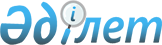 Об установлении категорий автостоянок (паркингов) и величении базовых ставок налога на земли, выделенные под автостоянки (паркинги) в Целиноградском районе
					
			Утративший силу
			
			
		
					Решение Целиноградского районного маслихата Акмолинской области от 26 июня 2017 года № 128/16-6. Зарегистрировано Департаментом юстиции Акмолинской области 31 июля 2017 года № 6038. Утратило силу решением Целиноградского районного маслихата Акмолинской области от 30 января 2018 года № 180/25-6
      Сноска. Утратило силу решением Целиноградского районного маслихата Акмолинской области от 30.01.2018 № 180/25-6 (вводится в действие со дня официального опубликования).

      Примечание РЦПИ.

      В тексте документа сохранена пунктуация и орфография оригинала.
      В соответствии со статьей 381, пунктом 3 статьи 386 Кодекса Республики Казахстан "О налогах и других обязательных платежах в бюджет (Налоговый кодекс)" от 10 декабря 2008 года Целиноградский районный маслихат РЕШИЛ:
      1. Установить категории автостоянок (паркингов) согласно приложению 1 и увеличить базовые ставки налога на земли, выделенные под автостоянки (паркинги) в Целиноградском районе, согласно приложению 2.
      2. Определить село Акмол близлежащим населенным пунктом Целиноградского района, базовые ставки на земли которого будут применяться при исчислении налога.
      3. Признать утратившими силу решение Целиноградского районного маслихата "Об установлении категорий автостоянок (паркингов) и увеличении размеров базовых ставок налога на земли, выделенные под автостоянки (паркинги) в Целиноградском районе" от 13 декабря 2011 года № 298/46-4 (зарегистрировано в Реестре государственной регистрации нормативных правовых актов № 1-17-161, опубликовано 3 февраля 2012 года в районных газетах "Призыв", "Уран"), пункт 1 приложения к решению Целиноградского районного маслихата "О внесении изменений в некоторые решения Целиноградского районного маслихата об изменениях в административно-территориальном устройстве Целиноградского района" от 5 ноября 2015 года № 331/47-5 (зарегистрировано в Реестре государственной регистрации нормативных правовых актов № 5115, опубликовано 18 декабря 2015 года в районных газетах "Вести Акмола", "Ақмол Ақпараты").
      4. Настоящее решение вступает в силу со дня государственной регистрации в Департаменте юстиции Акмолинской области и вводится в действие со дня официального опубликования. 
      "СОГЛАСОВАНО"
      26.06.2017 г. Категории автостоянок (паркингов) Базовые ставки налога на земли, выделенные под автостоянки (паркинги) в Целиноградском районе
					© 2012. РГП на ПХВ «Институт законодательства и правовой информации Республики Казахстан» Министерства юстиции Республики Казахстан
				
      Председатель сессии
Целиноградского районного
маслихата

С.Матайбаева

      Секретарь Целиноградского
районного маслихата

Б.Жанбаев

      Руководитель республиканского
государственного учреждения
"Управление государственных
доходов по Целиноградскому району
Департамента государственных доходов
по Акмолинской области Комитета
государственных доходов
Министерства финансов
Республики Казахстан"

А.Жантемиров
Приложение 1
к решению Целиноградского
районного маслихата
от 26 июня 2017 года
№ 128/16-6
№
Типы автостоянок (паркингов)
Категории
1.
Автостоянки (паркинги) закрытого типа
1 категория
2.
Автостоянки (паркинги) открытого типа
2 категорияПриложение 2
к решению Целиноградского
районного маслихата
от 26 июня 2017 года
№ 128/16-6
№
Категории автостоянок (паркингов)
Базовые ставки налога на земли, выделенные под автостоянки (паркинги)
Увеличение базовых ставок
1.
1 категория
0,48
в десять раз
2.
2 категория
0,48
в десять раз